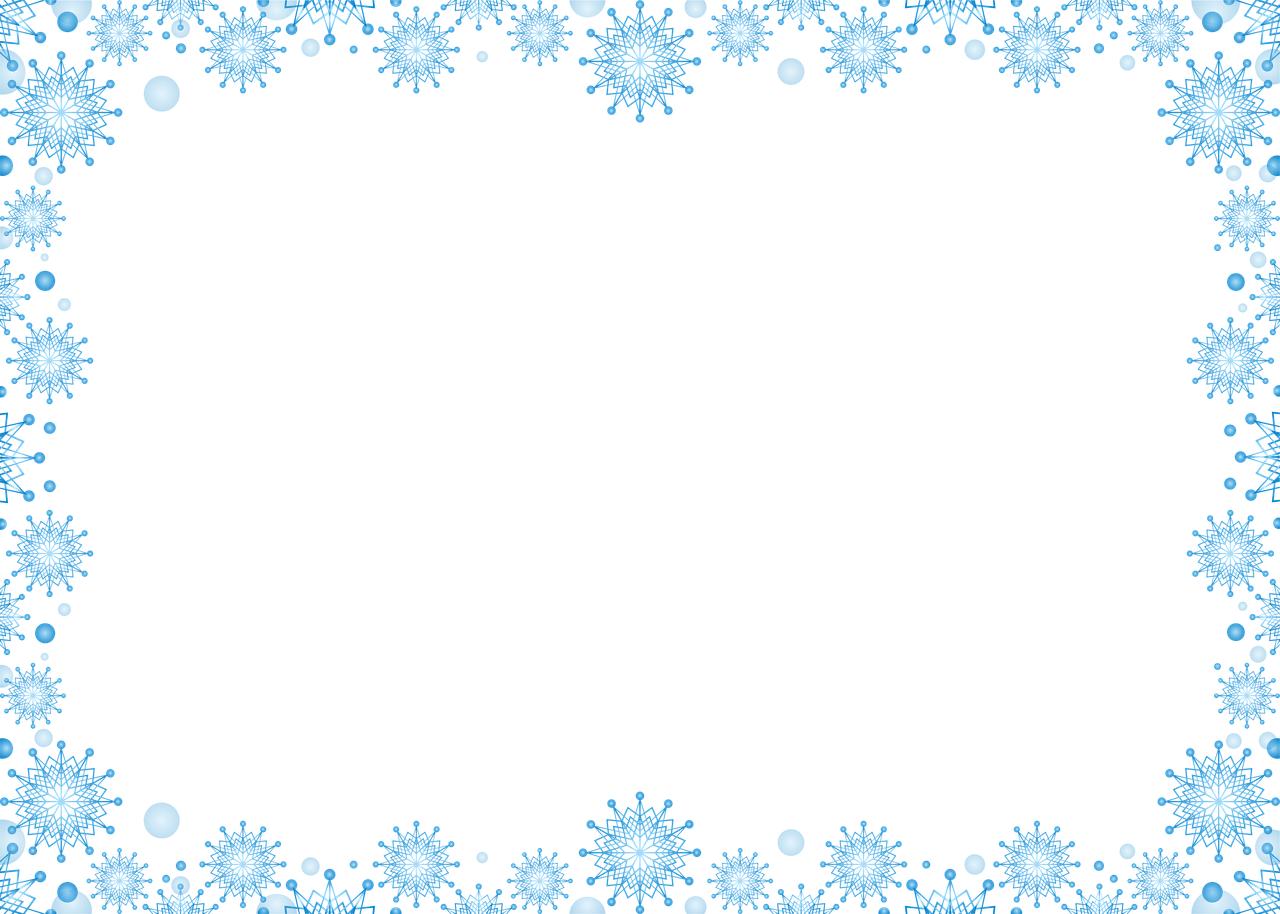 Городской округ Ханты – МансийскХанты – Мансийского автономного округа ЮгрыМуниципальное бюджетное дошкольное образовательное учреждение «Детский садобщеразвивающего вида с приоритетным осуществлением деятельности по социально –личностному направлению развития детей №18 «Улыбка»(МБДОУ «Детский сад №18 «Улыбка»)Открытое занятие по обучению грамоте в средней группе "Путешествие снежинок"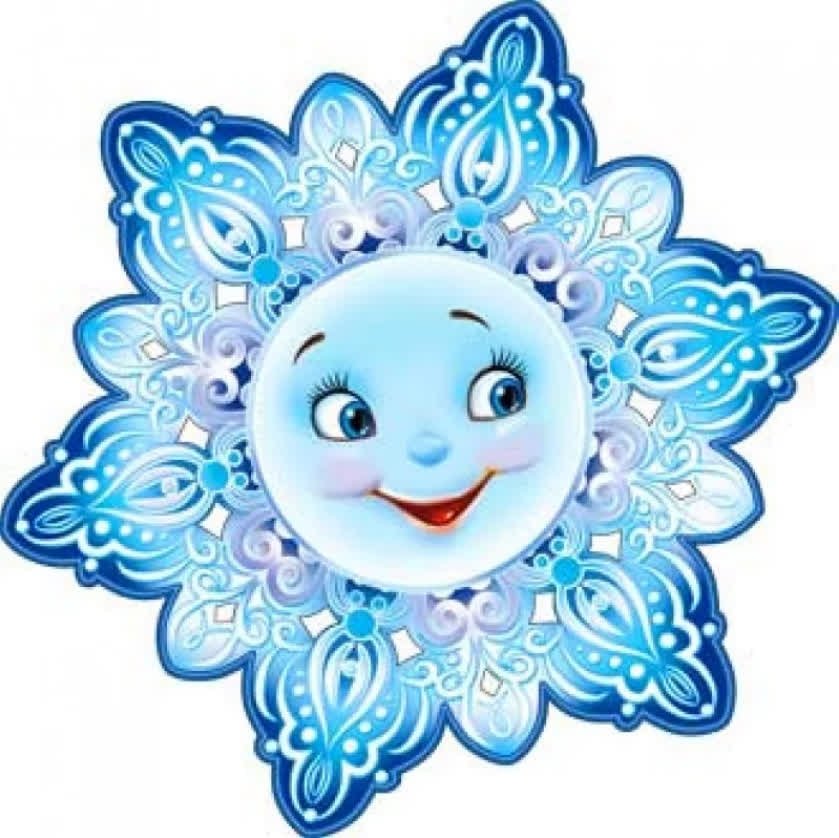 Выполнила воспитатель: Шлотгауэр С.Ф.	г.Ханты – Мансийск, 2023 г.Открытое занятие по обучению грамоте в средней группе "Путешествие снежинок"Программное содержание:  Учить интонационно выделять звук «Ш» в словах.Продолжать знакомить с термином «ЗВУК»Продолжать учить внимательно слушать текст стихотворения, подбирать слова не просто близкие по звучанию, но и подходя-щие по смыслуОриентировать зрительное внимание на звуковые свойства предметовРазвивать графические навыки —рисование округлых форм, штриховкаФормировать умение понимать поставленную задачу и выпол-нять ее самостоятельноФормировать навык самоконтроля и самооценки Предварительная работа: Отгадывание загадок. Развитие мелкой моторики рук. Словесные занимательные игры, игры с мячом.  Обведение предметов по контуру на листе бумаги.Развивающая среда: 4 снежинки с заданиями. Игровое пособие «Ёлочка».  Мяч. Чупа–чупсы для сюрприза. Ход занятия:/Дети входят в группу, подходят к ковру, видят на ковре красивую большую снежинку./Воспитатель: - Ой! Ребята, посмотрите! Как здесь могла появиться снежинка?/Ответы детей.//Воспитатель поднимает снежинку, переворачивает, рассматривает, прислоняет к уху, прислушивается./ Воспитатель: Дети! А снежинка-то к нам прилетела непростая, это волшебная снежинка! Как вы думаете, где она живёт? Откуда к нам прилетела? /Ответы детей./Воспитатель: - Вот что снежинка вам хочет сказать:Мы снежинки, мы сестрички,Крепко за руки взялись.Закружились, будто птички,Полетели смело вниз.На сугроб мы не попали,А к вам в группу мы попали!Воспитатель: - Так, значит, снежинка не одна к нам прилетела! А с сестричками! Снежинки – озорницы очень любят играть и предлагают нам поиграть с ними в прятки. Но где же они? Наверное, уже спрятались от нас! Чтобы их найти, надо вам отгадывать загадки. Когда мы всех снежинок отыщем, они снова соберутся в кружок, мы узнаем, какой сюрприз нам они приготовили! Вот вам первая подсказка, где искать снежинку:Я прихожу с подарками,Блещу огнями яркими,Нарядная, забавная,На Новый год я главная!Дети: - Ёлка!Воспитатель: - Правильно! Ёлка пришла к нам в гости! Вот и снежинка!  Игра «ПОДСКАЖИ СЛОВЕЧКО»Предложите детям не только подсказать слово в конце стихотворения, но и сказать, чья песенка слышна в начале каждого слова.Сегодня все ликует, В руках у детворы От радости танцуют Воздушные ... (шары).Я рубашку сшила мишке,Я сошью ему ... (штанишки).Если мы растем на ели, Мы на месте, мы при деле. А на лбах у ребятишек Никому не нужно ... (шишек).Вылезла из норки мышка, На нее упала ... (шишка).Предложите детям назвать слова, которые они подсказали, интонационно выделяя звук «Ш» («песенку ветра»). Уточните,  что первый звук в каждом подсказанном слове — «Ш». (Ш-ш-шары, ш-ш-штаниш-ш-ш-ки, ш-ш-шиш-ш-ш-ки.)Воспитатель: - Снежинка очень рада, что вы поиграли с ней в её игру, поэтому слушайте подсказку, где искать следующую снежинку:Часто я в него гляжу,
Когда рядышком сижу,
Видеть всё, вокруг дано,
Сквозь раскрытое ... (окно)Дети: - Окно/Дети подходят к окну, находят там снежинку и с ней конверт./Воспитатель: - Дети! Эта снежинка предлагает вам свою необычную игру.  Игра «НАЙДИ И ОБВЕДИ»Задания детям: обвести предметы, в названии которых есть звук «Ш»; назвать эти предметы, интонационно выделяя звук «Ш» (ма-трешка, машина, мишка).Спросите, какие предметы они обвели(мишка, матрешка, ма-шина).Учите детей произносить эти слова, интонационно выделяя звук «Ш».Физминутка:Мы ногами топ – топ,Мы руками хлоп – хлоп!Мы глазами миг – миг,Мы плечами чик – чик.Раз – сюда, два – туда,Повернись вокруг себя.Раз – присели, два – привстали.Руки кверху все подняли.Раз – два, раз – два,Искать снежинку нам пора!Воспитатель: - А теперь отгадайте загадку, чтоб найти последнюю снежинку:Стукнешь о стенку,А я отскачу.Бросишь на землю,А я подскачу.Я из ладоней в ладони лечу,Смирно лежать ну совсем не хочу!Дети: - Это мяч! /Дети находят мяч, отыскивают снежинку./ Воспитатель: - Эта снежная сестричка предлагает вам поиграть в её игру. Кто из вас знает ласковые слова? Как вас мама называет ласково? А как можно ласково назвать мяч?   Воспитатель: - Мячик этот тоже умеет превращать любые слова в ласковые. Поиграем с ним? Я буду вам называть слово, кидать кому-нибудь из вас мячик, кто поймает его, называет моё слово ласково, например: солнце – солнышко.   Воспитатель: Вот и собрались все снежинки вместе у нас на столе.  Снежинки живут в царстве Деда Мороза и принесли вам подарок и готовы его вам вручить за то, что вы оказались очень умными, старательными, показали, как много всего знаете. Снежинки угощают вас сладостями!Воспитатель: - Снежинкам очень понравилось с вами играть. А вам? Давайте вспомним, в какие игры мы с ними играли?/Воспитатель помогает наводящими вопросами подвести итог занятия, вспомнив задания, которые выполняли дети, узнав. В какую игру им понравилось играть больше всего и т. д./   Воспитатель: - Ну. Вот пришла пора снежинкам улетать домой. Мы их положим на подоконник, а когда окно откроем, они вылетят.   Воспитатель: - Снежинки очень красивые. А давайте нарисуем снежинки тоже и подарим их друзьям или родителям и расскажем, как нам было с ними весело./Дети по пунктирным линиям обводят снежинки карандашами разных цветов - по желанию.